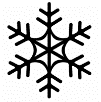 　　　　　第４回　女性セミナー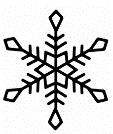 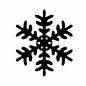 メニュー菊花かぶいかめし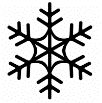 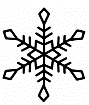 さけの昆布巻きカラフルチキンロール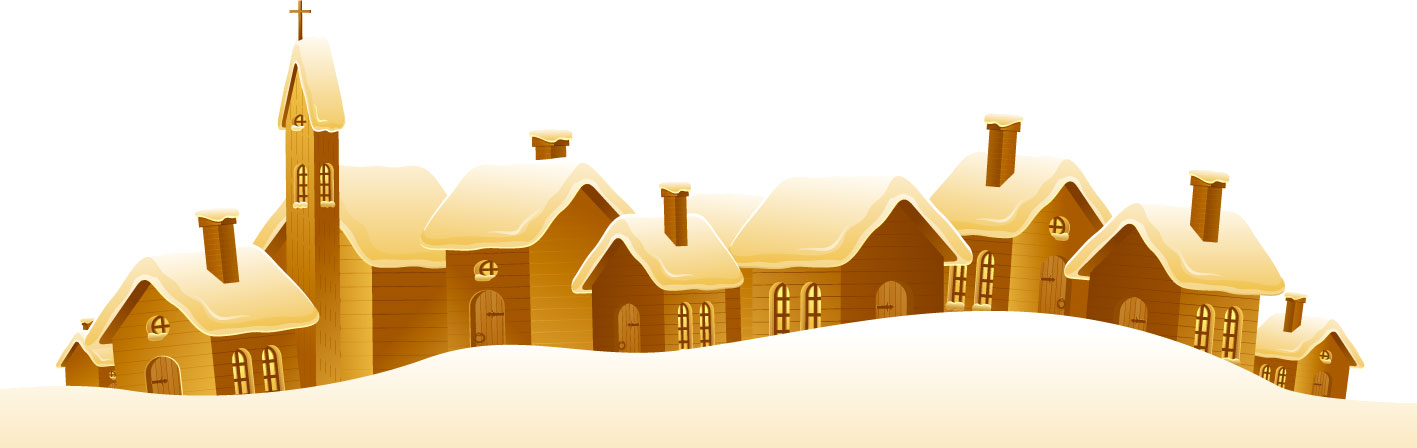 平成２７年１２月３日（木）高　　泊　　公　　民　　館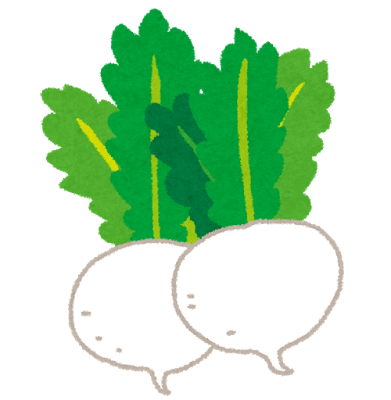 菊花かぶ　　　　　　　　　　　　　　　（４人分）【材料】かぶ　　　…　大１酢　　　　…　３/４カップ砂糖　　　…　大４鷹のつめ　　　ゆず　塩【作り方】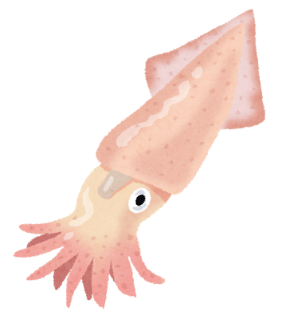    いかめし　　　　　　　　　　　　　　（４人分）【材料】　 　　いか　　　…　５ハイ　　　 もち米　　…　１合　 　　砂糖　　　…　小２　　　　　　　 　しょうゆ　…　大１と１/２　　 　　酒　　　　…　大１水　　　　…　３６０cc　　 　砂糖　　　…　大１　　　 しょうゆ　…　大３塩　　　　…　小１/３　　　 酒  　　　…　大ｓ３【作り方】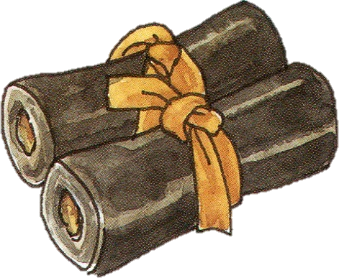 さけの昆布巻き　　　　　　　　　　　　　　（４人分）【材料】生さけ　　　　　…　１６０ｇ早煮昆布　　　　…　９０ｇ（約１ｍ）しょうが　　　　…　１/２片かんぴょう　　　…　１５ｇ昆布のもどし汁　…　２カップ　　　　　　　しょうゆ　　　　…　大３　　　　　　　　　酒　　　　　　　…　大２みりん　　　　　…　大２砂糖　　　　　　…　大１塩　　　　　　　…　少々（かんぴょうをもむ）【作り方】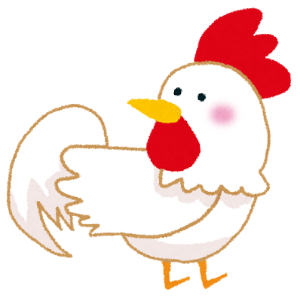 　 カラフルチキンロール　　　　　　　　　　　　　　（４人分）　　【材料】　　　鶏もも肉　　　　…　３００ｇ　　　　　　パン粉　　　　　　　…　大３　　　鶏ひき肉　　　　…　１００ｇ　　　　　　卵　　　　　　　　　…　１/２個　　　玉ねぎ　　　　　…　５０ｇ　　　　　　　牛乳　　　　　　　　…　大１　　　カラーピーマン　…　各２０ｇ　　　　　　塩　　　　　　　　　…　小１/３　　　　　　　　　　　　　　　　　　　　　　　コショウ　　　　　　…　少々　　　塩　　　　　　　…　小１/２　　　　　　 パセリ（みじん切り）　…　大１しょうゆ　　　　…　小１/２　　　　　　　　　酢　　　　　　　…　小１白ワイン　　　　…　小１オリーブ油　　　…　小１　　　おろし玉葱　　　…　小１　　　おろしにんにく　…　小１片　　　ローリエ　　　　…　１枚　　　コショウ　　　　…　少々　　【材料】